美团2022届实习生招聘&2021届应届生补招同步开启公司介绍：美团的使命是“帮大家吃得更好，生活更好”。作为一家生活服务电子商务平台，公司聚焦“Food +Platform”战略，以“吃”为核心，通过科技创新，和广大商户与各类合作伙伴一起，努力为消费者提供品质生活，推动生活服务业需求侧和供给侧数字化升级。2018年9月20日，美团正式在港交所挂牌上市。美团将始终坚持以客户为中心，不断加大在科技研发方面的投入，更好承担社会责任，更多创造社会价值，与广大合作伙伴一起发展共赢。美团春季校园招聘正式启动！3000+需求虚位以待，全类别开放校招岗位。实习转正机会多，助你赢在秋招起跑线。丰富的学习资源，多元的业务实践，完善的培养体系，广阔的发展空间。快来加入美团，一起成长不设限！招聘对象：实习生招聘-2021年11月-2022年10月毕业的国内外院校应届毕业生应届生补招-2020年11月-2021年10月毕业的国内外院校应届毕业生招聘岗位：技术类、产品类、设计类、市场职能类、运营类校招日历：网申时间：即日起至2021年5月6日24:00笔试时间：美团春季校园招聘笔试共安排8场，请大家收到笔试通知后提前做好准备。2021年3月13日至2021年3月27日（每周六16:00）；2021年4月4日至2021年5月9日（每周日10:00，2021年5月2日除外）。面试安排：以远程面试为主，请关注短信、邮件及公众号推送的面试通知。宣讲安排：具体宣讲行程将另行通知，此外，美团空中宣讲全新升级了！本次春招将推出全新栏目《美团请回答》精彩内容即将上线，请持续关注美团招聘公众号及B站账号。投递通道：网申投递链接：https://campus.meituan.com/?source=liepin温馨提示：移动端及电脑端均可完善简历。简历越完善越能吸引面试官眼球哦！内推指南：第一步：获取内推码1.寻找在美团工作的学长学姐获取美团校招内推码2.关注美团空中宣讲《美团请回答》内容，场场有惊喜！步骤：获取内推码-扫码投递职位-PC端完善简历第二步：扫码投递职位第三步：根据相关提示完善简历在美团，无畏挑战，极速成长！美团致力于“帮大家吃得更好，生活更好”，业务覆盖超过200个品类，为初入职场的你提供更多元的职业发展空间。技术驱动型科技公司，让我们一起用智慧和科技更好地普惠产业发展，携手共创更大的社会价值。高水平、专业化、年轻化的学习型组织，你和我们的未来从不设限。完善的个人成长体系和培训培养机制，来美团再上一次大学！校招资讯：关注美团招聘微信公众号，随时获取美团校招动态和更多资讯~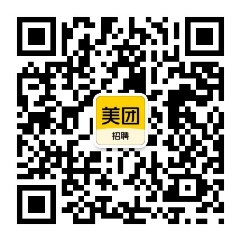 如有任何疑问，欢迎发送邮件至美团校招公邮：campus@meituan.com或在“美团招聘”公众号留言，HR小姐姐将倾情为你解答哦！